ЗаключениеКонтрольно-счетной палаты Жирятинского района по результатам экспертно-аналитического мероприятия по экспертизе проекта решения Жирятинского районного Совета народных депутатов «О внесении изменений в решение Жирятинского районного Совета народных депутатов № 6-179 от 14.12.2021 года «О бюджете Жирятинского муниципального района Брянской области на 2022 год и на плановый период 2023 и 2024 годов»с.Жирятино                                                                  «26» апреля 2022 годаОснование для проведения экспертизы: ст.157 Бюджетного кодекса РФ, п.п.7 п.2 ст.9 Федерального закона от 07.02.2011 года №6-ФЗ «Об общих принципах организации и деятельности Контрольно-счетных органов субъектов Российской Федерации и муниципальных образований, «Положение о Контрольно-счетной палате Жирятинского района», утвержденное Решением Жирятинского районного Совета народных депутатов от 29.09.2021 г № 6-151, п. 1.2.1. Плана работы Контрольно-счетной палаты Жирятинского района на 2022 год, утвержденного приказом от 23.12.2021 № 11, приказ от 25.04.2022 № 02/1-п/эм.Цель экспертизы: обоснованность предлагаемых изменений, соответствие их критериям программного бюджетирования и действующему законодательству Российской Федерации. Предмет экспертизы: проект решения Жирятинского районного Совета народных депутатов от 27.04.2022 года «О внесении изменений в решение Жирятинского районного Совета народных депутатов № 6-179 от 14.12.2021 года «О бюджете Жирятинского муниципального района Брянской области на 2022 год и на плановый период 2023 и 2024 годов» (далее – проект решения).Сроки проведения экспертизы: с «25» апреля по «26» апреля 2022 г.Общие положения: Анализируя проект решения, Контрольно-счетная палата Жирятинского района отмечает, что представленным проектом предполагается внести изменения в основные характеристики бюджета Жирятинского муниципального района Брянской области на 2022 год и на плановый период 2023 и 2024 годов, в том числе:- утвердить прогнозируемый общий объем доходов бюджета Жирятинского муниципального района Брянской области на 2022 год в сумме 271 538,7 тыс. рублей с учетом средств, получаемых из областного бюджета по разделу «Безвозмездные поступления» в сумме 214 687,7 тыс. рублей;- утвердить общий объем расходов бюджета Жирятинского муниципального района Брянской области на 2022 год в сумме 274 801,9 тыс. рублей;- установить объем межбюджетных трансфертов, получаемых из других бюджетов бюджетной системы Российской Федерации, на 2022 год в сумме 214 674,3 тыс. рублей.Все предлагаемые изменения отражены в пояснительной записке.Внесение изменений обусловлено следующими причинами:- объем налоговых и неналоговых доходов на 2022 год увеличен на 187,2 тыс. рублей, исходя из планируемого и фактического поступления доходов;    - объем безвозмездных поступлений на 2022 год увеличен на 66 650,0 тыс. рублей; - объем безвозмездных поступлений на 2024 год увеличен на 63 829,8 тыс. рублей		Все причины являются объективными, обусловленные: - по налоговым и неналоговым доходам доходная часть местного бюджета на 2022 год увеличена на 187,2 тыс. рублей в связи с фактическим поступлением доходов (в том числе 187,2 тыс. руб. – платежи при пользовании природными ресурсами);- увеличением поступлений в 2022 году объемов безвозмездных поступлений, формирующих доходную часть местного бюджета, на сумму 66 650,0 тыс. рублей: 1. субсидии на проведение ремонта спортивных сооружений + 64 350,0 тыс. руб. (Уведомление Департамента финансов Брянской области от 03.03.2022 г.); 2. субсидии на приобретение специализированной техники для предприятий жилищно-коммунального комплекса + 2 300,0 тыс. рублей (уведомление Департамента  финансов Брянской области от 15.03.2022 г.)- увеличением поступлений в 2024 году объемов безвозмездных поступлений, формирующих доходную часть местного бюджета, на сумму 63 829,8 тыс. рублей:1. субсидии бюджетам муниципальных районов на софинансирование закупки оборудования для создания «умных» спортивных площадок (уведомление Департамента финансов Брянской области от 09.03.2022 г.)Проведенный анализ перераспределения бюджетных ассигнований не выявил каких-либо нарушений принципов бюджетного финансирования.В результате внесенных изменений в бюджет Жирятинского района на 2022 год дефицит бюджета составит 3 263,3 тыс. рублей. Источниками покрытия дефицита бюджета района на 2022 год предусмотрены остатки средств на счете по состоянию на 1 января 2022 года в сумме 3 263,3 тыс. рублей.Выводы: В результате проведения экспертизы проекта решения установлено, что проект решения Жирятинского районного Совета народных депутатов от 27.04.2022 года «О внесении изменений в решение Жирятинского районного Совета народных депутатов № 6-179 от 14.12.2021 года «О бюджете Жирятинского муниципального района Брянской области на 2022 год и на плановый период 2023 и 2024 годов» не противоречит законодательству Российской Федерации, Брянской области, нормативно-правовым актам Жирятинского района.Заключительные положения: 1. Рекомендовать Жирятинскому районному Совету народных депутатов рассмотреть на заседании проекта решения Жирятинского районного Совета народных депутатов от 27.04.2022 года «О внесении изменений в решение Жирятинского районного Совета народных депутатов № 6-179 от 14.12.2021 года «О бюджете Жирятинского муниципального района Брянской области на 2022 год и на плановый период 2023 и 2024 годов».2. Направить настоящее Заключение для сведения главе Жирятинского района, главе администрации Жирятинского района.ПредседательКонтрольно-счетной палаты                     Жирятинского района                                                    Е.И.Самсонова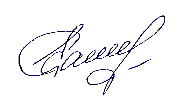 